	Vadovaudamasi Lietuvos Respublikos vietos savivaldos įstatymo 16 straipsnio 2 dalies 26 punktu, Pagėgių savivaldybei nuosavybės teise priklausančio turto valdymo, naudojimo ir disponavimo juo tvarkos aprašo, patvirtinto Pagėgių savivaldybės tarybos 2015 m. vasario 10 d. sprendimu Nr. T-27 „Dėl Pagėgių savivaldybei nuosavybės teise priklausančio turto valdymo, naudojimo ir disponavimo juo tvarkos aprašo patvirtinimo“ 11 punktu ir atsižvelgdama į Pagėgių savivaldybės VšĮ „Sporto ir turizmo centras“ direktoriaus 2017 m. kovo 30 d. prašymą, Pagėgių savivaldybės taryba n u s p r e n d ž i a:	1. Leisti Pagėgių savivaldybės VšĮ „Sporto ir turizmo centras“ naudotis Pagėgių savivaldybės Kultūros centro patikėjimo teise valdomomis patalpomis: patalpa Nr. 2-27 (plotas − 17,90 kv. m) su bendro naudojimo patalpomis, iš viso bendras perduodamas plotas – 20,02 kv. m, esančiomis pastate, kurio unikalus Nr. 8891-4000-1022, bendras plotas − 2299,93 kv. m, žymėjimas 1C2b, registro Nr. 50/122493, inventorinės bylos Nr. 22719/213, kadastro duomenų fiksavimo data 2011-11-24, adresu: Jaunimo g. 3, Pagėgiai.	2. Įpareigoti Pagėgių savivaldybės Kultūros centro direktorę Svetlaną Jašinskienę ir VšĮ „Sporto ir turizmo centras“ direktorių Erviną Kuncaitį pasirašyti turto perdavimo − priėmimo aktą.	3. Sprendimą paskelbti Pagėgių savivaldybės interneto svetainėje www.pagegiai.lt.	Šis sprendimas gali būti skundžiamas Lietuvos Respublikos administracinių bylų teisenos įstatymo nustatyta tvarka. Savivaldybės meras				                     Virginijus Komskis                                                                                                        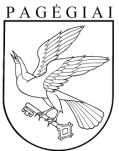 Pagėgių savivaldybės tarybasprendimasDĖL LEIDIMO PAGĖGIŲ SAVIVALDYBĖS VIEŠAJAI įstaigai „sporto ir turizmo centras“ NAUDOTIS PAGĖGIŲ SAVIVALDYBĖS KULTŪROS CENTRO PATALPOMIS2017 m. balandžio 27 d. Nr. T-76Pagėgiai